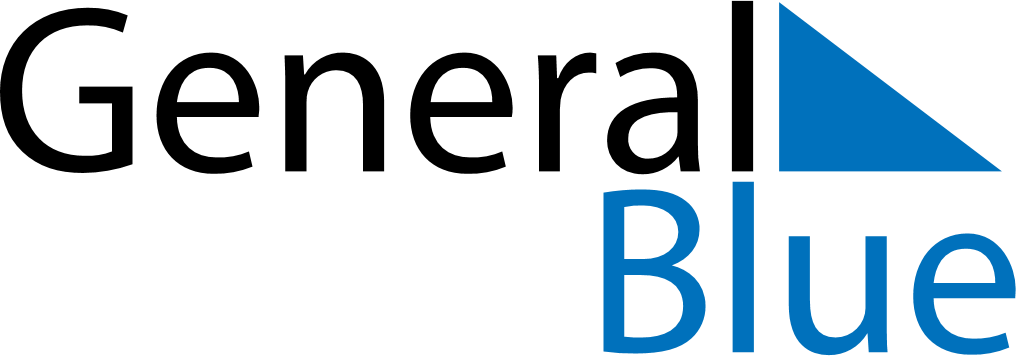 November 2021November 2021November 2021IcelandIcelandSundayMondayTuesdayWednesdayThursdayFridaySaturday1234567891011121314151617181920Icelandic Language Day21222324252627282930